靜宜大學至善美食廣場辦公室電話：04-26328001*14406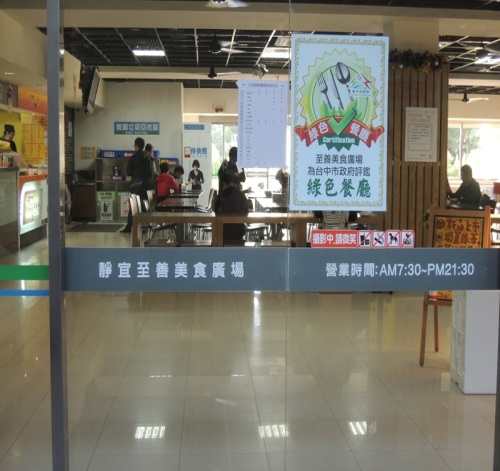 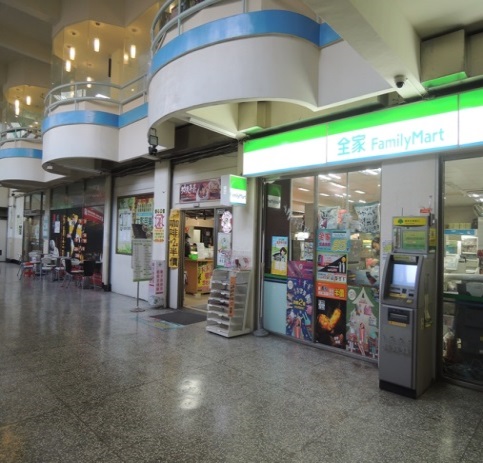 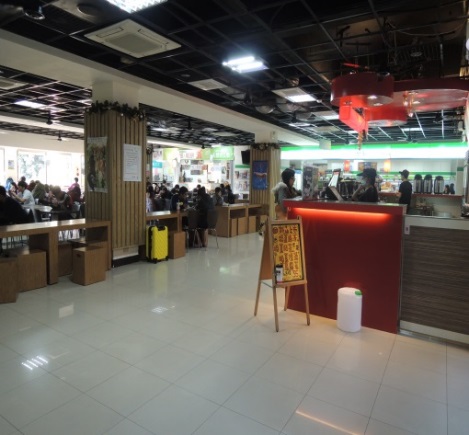 綠色餐廳至善美食廣場用餐區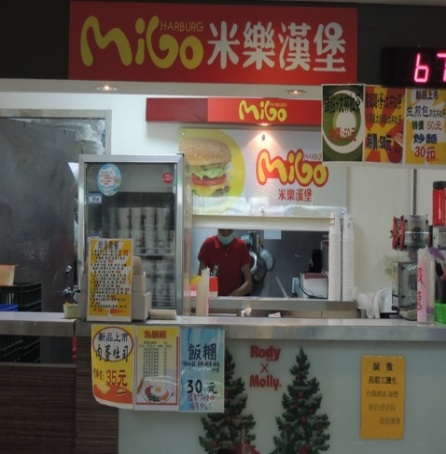 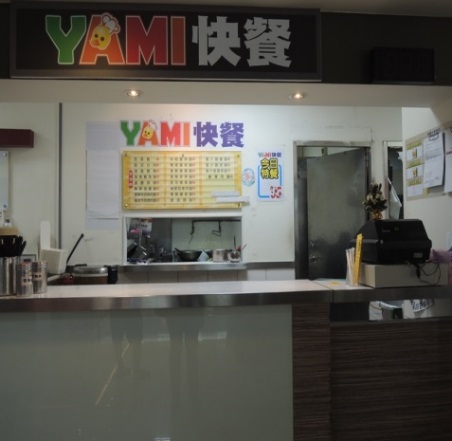 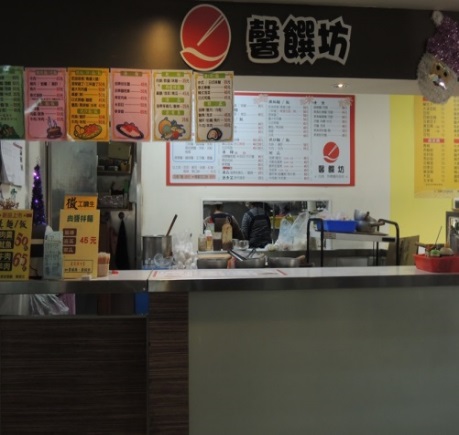 米樂漢堡-早餐YAMI-快餐馨饌坊-麵食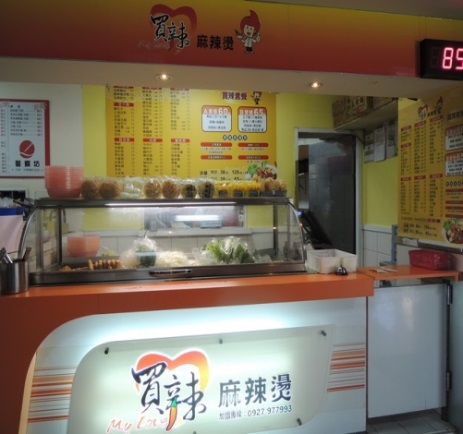 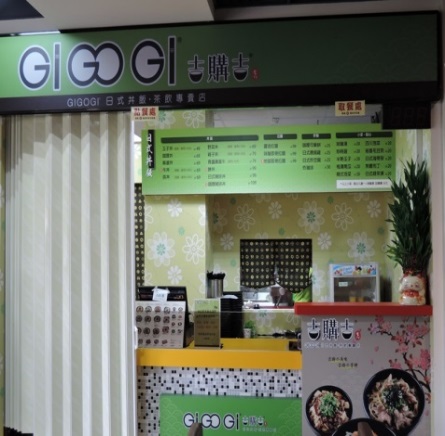 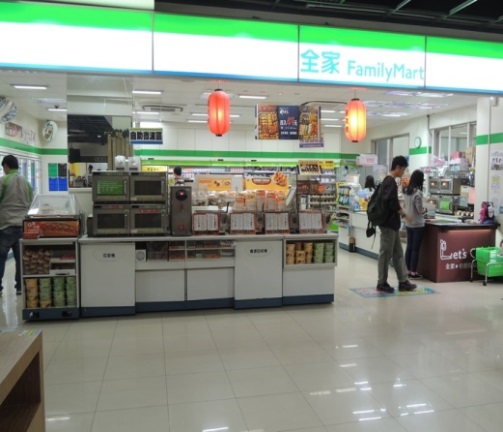 買辣-滷味吉購吉-拉麵、丼飯全家便利商店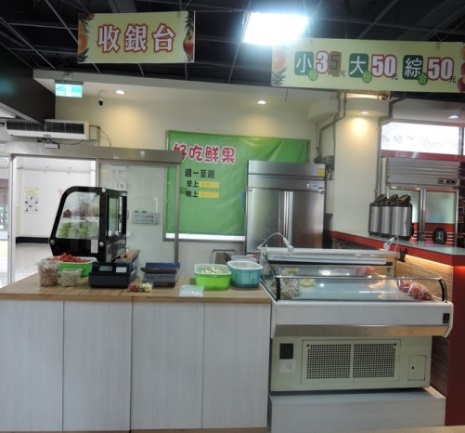 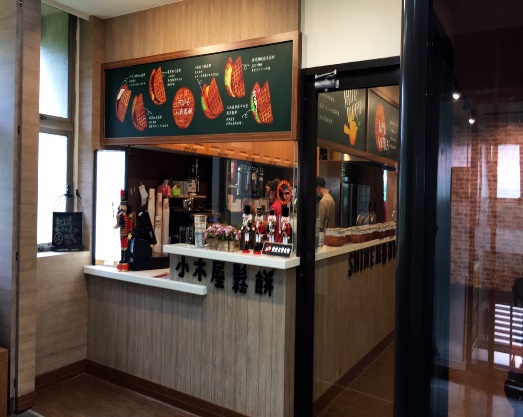 好吃鮮果小木屋-鬆餅